CATERPILLAR cs583c Vibratory Smooth Drum Roller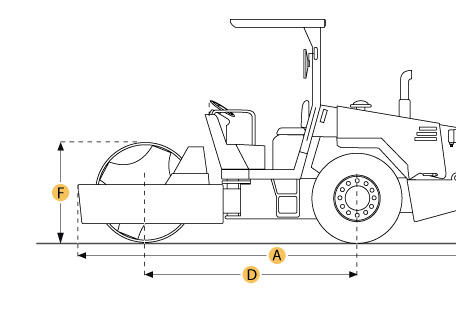 Selected DimensionsSpecificationDimensionsDimensionsDimensionsA. Overall Length17.7 ft in5400 mmB. Overall Width8.2 ft in2508 mmC. Height to Top of Cab9.9 ft in3020 mmD. Wheelbase9 ft in2740 mmE. Ground Clearance19 in483 mmEngineEngineEngineModel3116T3116TGross Power145 hp108.1 kwDisplacement402.8 cu in6.6 LOperationalOperationalOperationalOperating Weight34083.5 lb15460 kgFuel Capacity58.1 gal220 LEngine Oil Capacity5.3 gal20 LHydraulic System Fluid Capacity29.1 gal110 LMax Speed8 mph12.8 km/hTires *if applicable23.1x26-8 ply23.1x26-8 plyDrumDrumDrumDrum Width83.9 in2130 mmDrum Diameter59.8 in1520 mmVibration Frequency 130 Hz30 HzCentrifugal Force - High31750 lb141.2 kNCentrifugal Force - Low16675 lb74.2 kNDimensionsDimensionsDimensionsOverall Length17.7 ft in5400 mmOverall Width8.2 ft in2508 mmHeight to Top of Cab9.9 ft in3020 mmWheelbase9 ft in2740 mmGround Clearance19 in483 mm